Radio Environment within Factoriesireless commutations are not always difficult everywhere in factories.  However, we have to consider that some applications require high-reliable, low-latency and low-jitter data transmission compared with other application in other places like offices and homes in general. Furthermore, the measurement results  that some factories are facing difficulties  (a) severe environment for wireless communications, and/or (b) existence of uncoordinated and independent systems in the same space.(a) The Severe Environment for Wireless Communications There are two  of impairment to radio signal within the factory environment that cause unpredictable variations to channel capacity, namely:Fluctuation of signal strength are examples of such impairments observed within the factory environment.Example of Fluctuation of signal Strength:The layout of the environment for which measurements are made is shown in the Figure 3 below. Master and slave transceivers were located and there was no blockage during measurement. 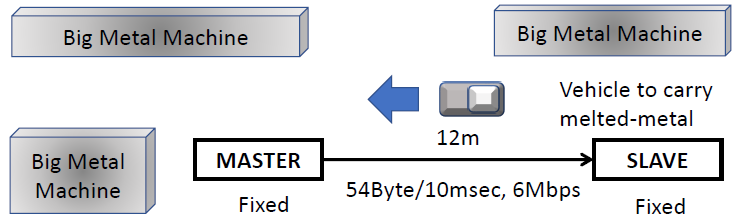 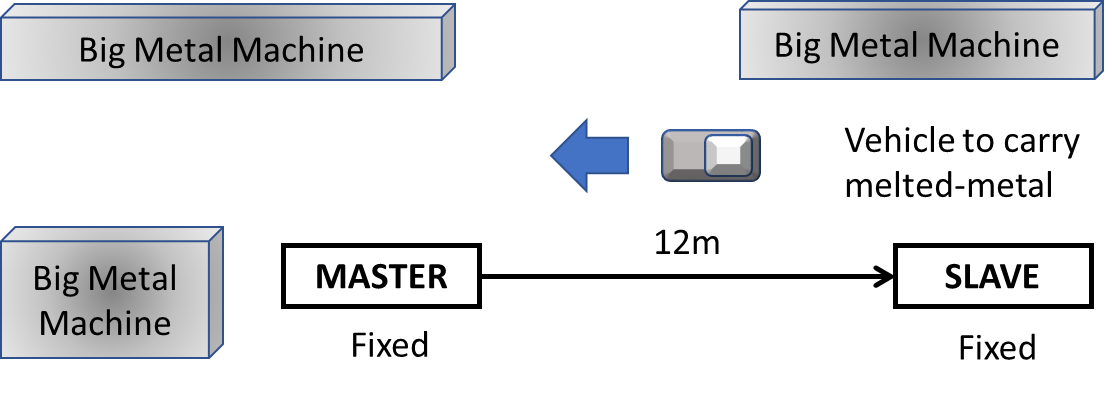 Figure 3 Layout in factory for which measurement of RSSI is recordedThe observed RSSI measurement  is shown in Figure 4 below.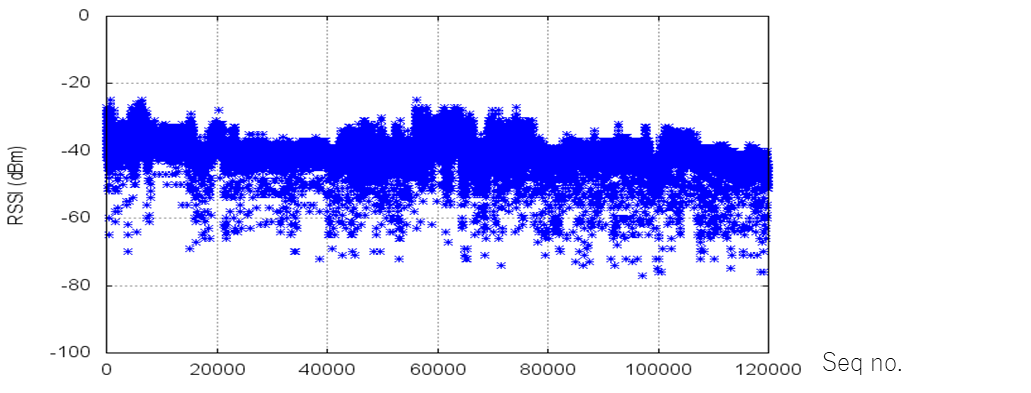 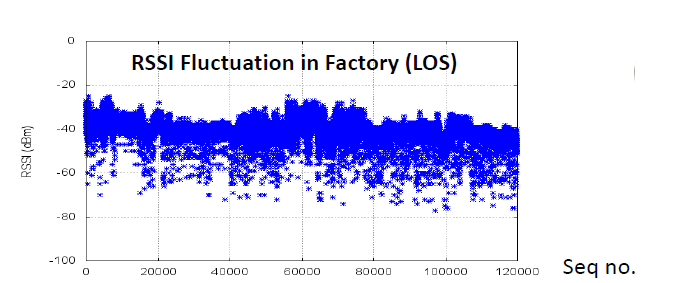 Figure 4 RSSI Fluctuation in FactoryThis fluctuation in RSSI  due to motions of materials, parts, products and carriers in closed spaceExample of Noises:While carrying radio measurement within the factory environment  noise signals were observed within the  band. Th  shown in Figure 5.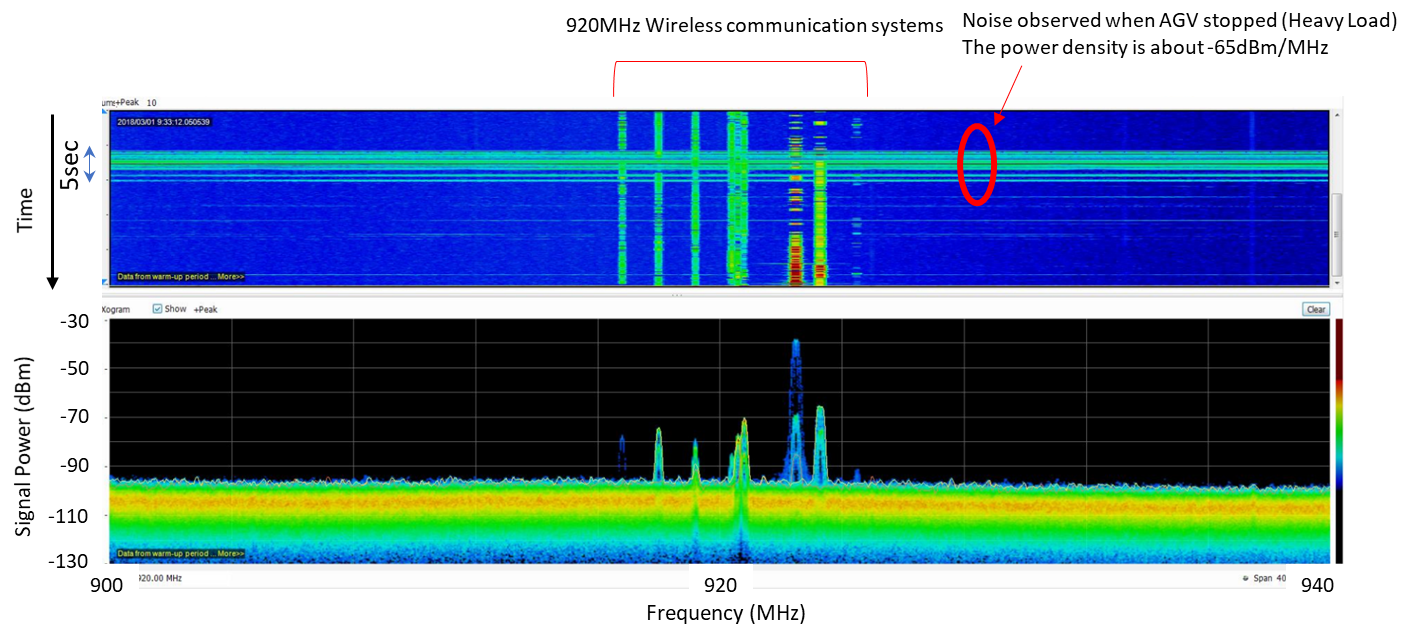 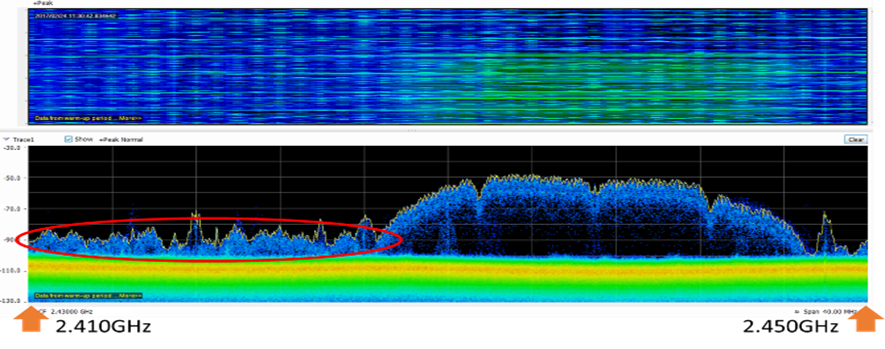 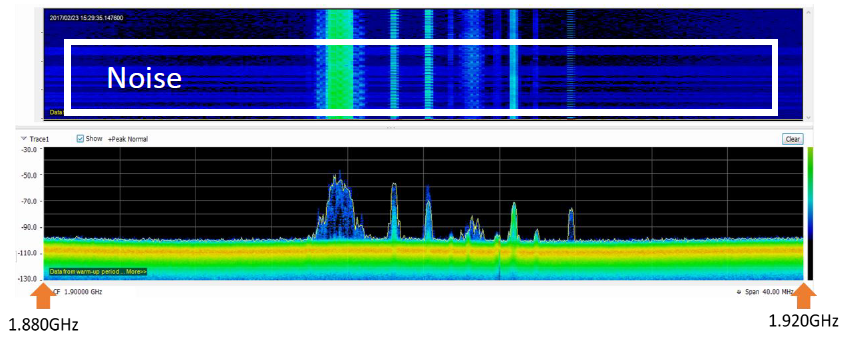 Figure 5 .The source of the noises is attributed to some kinds of manufacturing machines that are causing interference for wireless communications.(b) Uncoordinated and Independent SystemsThis issue within the factory environment is attributed to the progressive nature which leads to stepped approach of addition and installation of machines and equipment in the factory and due to coexistence of heterogeneous and legacy devices/systems used within the factory.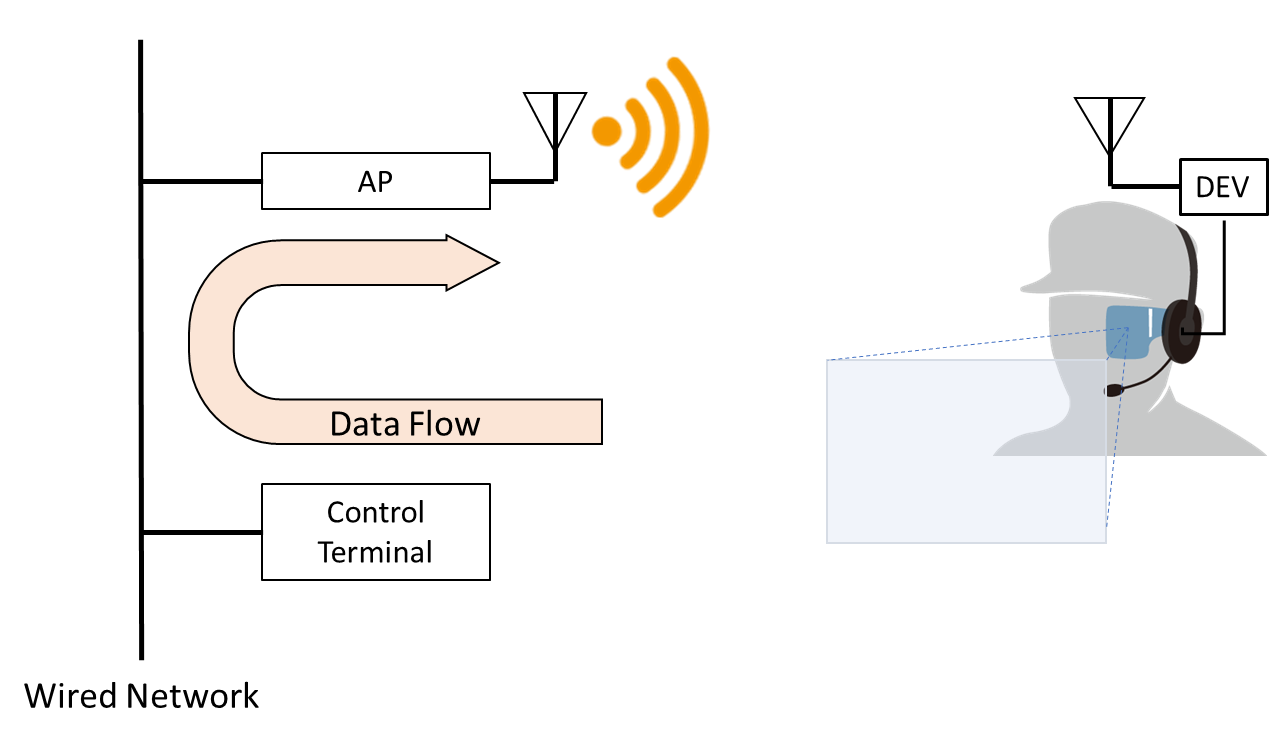 When considering the coexistence of uncoordinated wireless systems, we observe the problem of interference between the legacy wireless communications used by some machinery in the factory with the new systems using Wi-Fi. 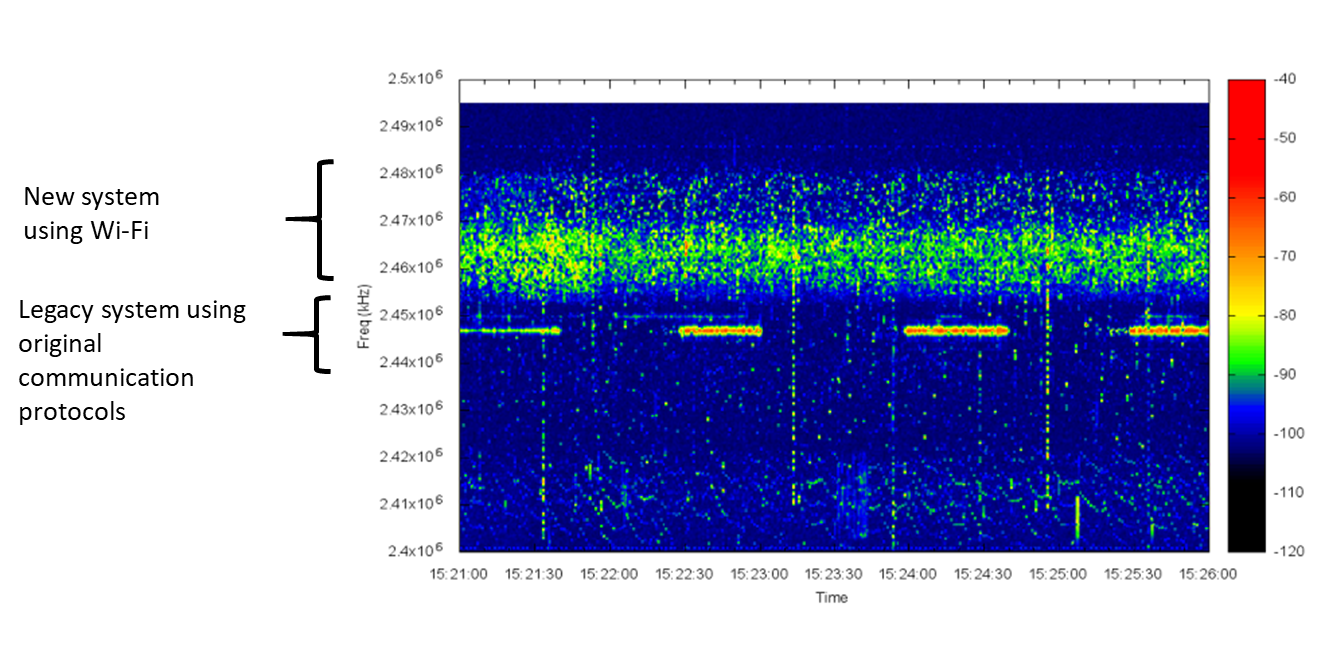 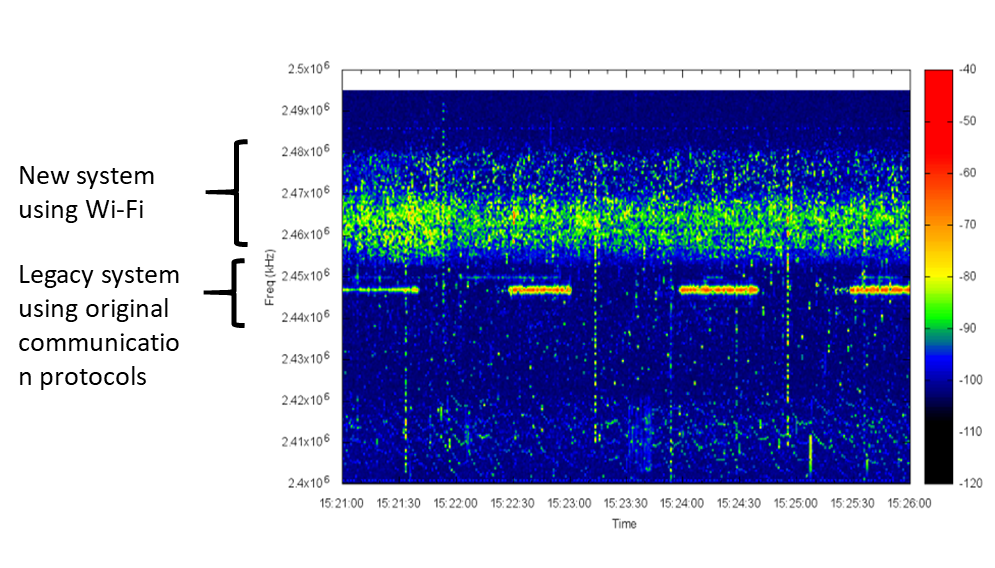 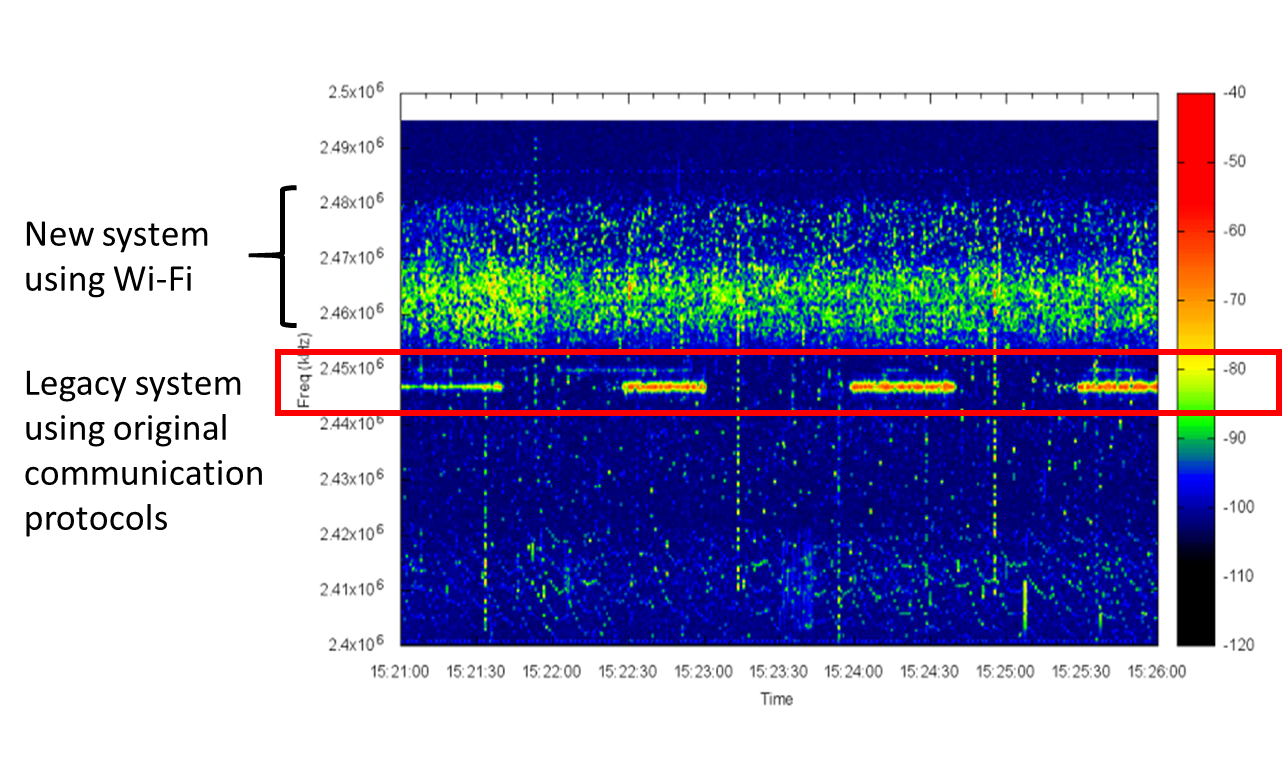 Figure 7 oexistence of different wireless technologies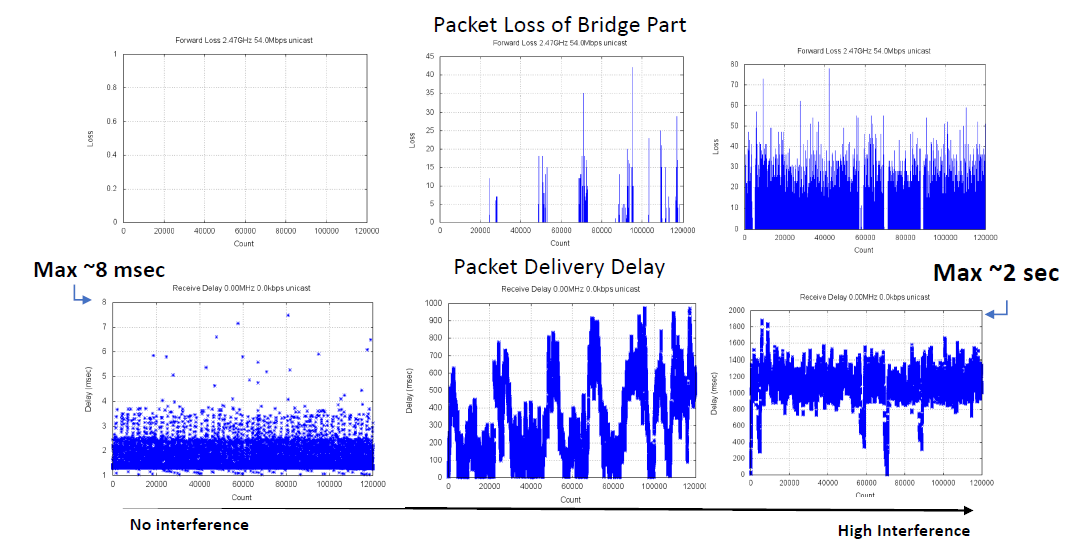 